Проект внесения изменений в проект планировки и межевания на застроенную территорию в кадастровом квартале 41:05:0101004 Елизовского городского поселения:Образование земельного участка для индивидуального жилищного строительства площадью 2191 кв.м, расположенного по адресу: Камчатский край, Елизовский р-н, г. Елизово, ул. Маяковского путем перераспределения земельного участка с кадастровым номером 41:05:0101004:1477 площадью 2000 кв.м и земель неразграниченной государственной собственности площадью 190 кв.м.  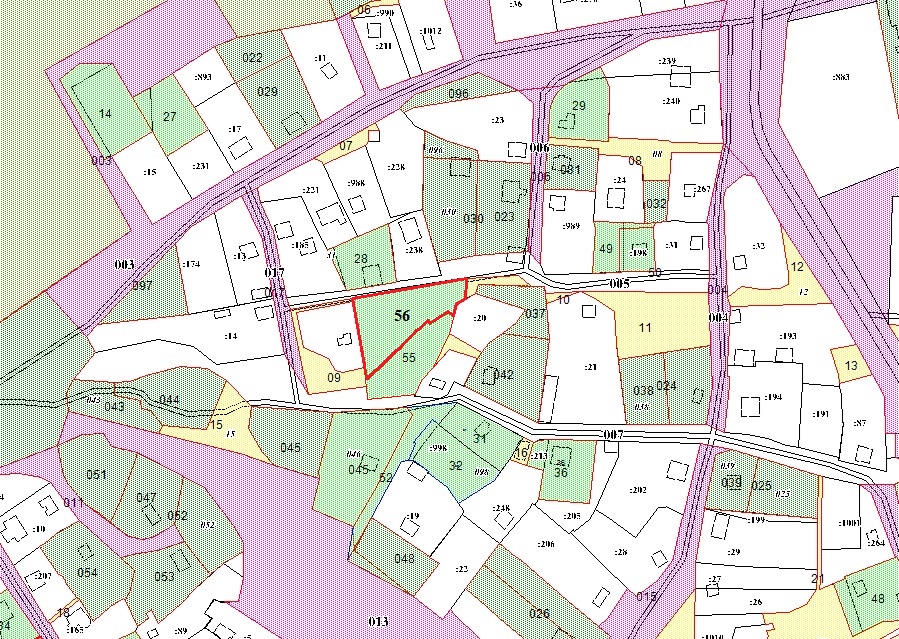 Геодезические данные образуемого земельного участка по ул. Маяковского площадью 2191 кв.м по ул. Маяковского в г. Елизово с условным номером 56 приложения В:Образование земельного участка для индивидуального жилищного строительства площадью 1399 кв.м, расположенного по адресу: Камчатский край, Елизовский р-н, г. Елизово, ул. Маяковского, путем перераспределения земельного участка частной собственности с кадастровым номером 41:05:0101004:1478 площадью 1000 кв.м и земель неразграниченной государственной собственности площадью 399 кв.м.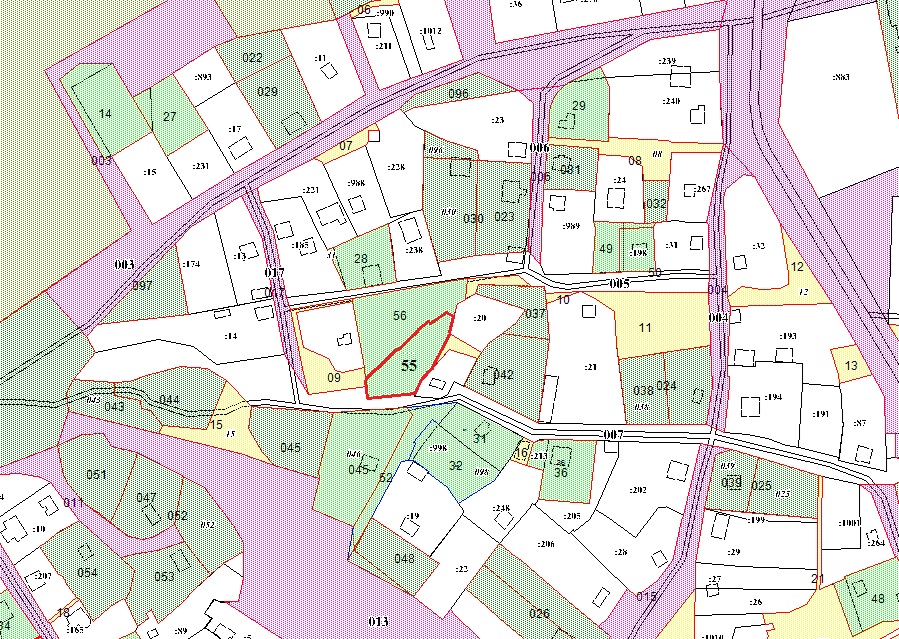 Геодезические данные образуемого земельного участка по ул. Маяковского площадью 2191 кв.м по ул. Маяковского в г. Елизово с условным номером 55 приложения В:НомерДир.уголДлинаX,мY,м1580165.161395847.232580176.111395907.533580178.011395920.074580164.981395918.935580162.261395913.816580153.571395911.517580156.651395907.338580148.931395896.029580151.211395895.7110580113.591395855.8111580121.581395855.1512580128.851395854.0013580163.441395847.551580165.161395847.23НомерДир.уголДлинаX,мY,м1580148.931395896.022580156.651395907.333580153.571395911.514580143.221395908.785580121.861395898.596580113.801395891.107580104.931395887.438580104.921395887.319580101.441395856.8210580109.561395856.1511580113.591395855.8112580151.211395895.711580148.931395896.02